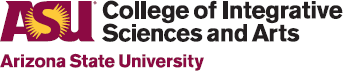 Master of Counseling Evaluation Outcomes Report 2021-2022The Faculty of Counseling and Counseling Psychology disseminates an annual report that includes a summary of the program evaluation results and subsequent program modifications. The report is published on the program website, and the faculty shares the report with ASU administrators and personnel in cooperating agencies (e.g., clinical site supervisors).The master of counseling (MC) program is approved by the Arizona Board of Behavioral Health Examiners, which provides a streamlined pathway to licensure in Arizona.MISSION STATEMENTThe mission of the 60-credit hour MC program is to prepare students to become license eligible as professional counselors in Arizona and other states with comparable licensure requirements. With its strong focus on multicultural counseling across the lifespan, students learn to promote the health of individuals, families, groups, and organizations in a diverse society. The program prepares students to work with clients in a variety of mental health settings. The program also prepares students who wish to pursue doctoral-level studies.PROGRAM OBJECTIVESThe MC program objectives reflect current knowledge and projected needs concerning counseling practice in a multicultural and pluralistic society. Graduates of the program will demonstrate:Knowledge and application of professional counseling ethicsKnowledge and application of multicultural counseling and social justice competenciesKnowledge of human growth and development and how it impacts counselingKnowledge of career development and ability to design interventionsKnowledge and skill in establishing counseling relationships and employing intervention modelsKnowledge and skill in group process and ability to intervene using groupsKnowledge of issues relevant to assessment selection and evaluation, and skilled in the appropriate use of assessment instrumentsKnowledge and application of basic research designs, statistics, and program evaluationProfessional values and dispositions consistent with the American Counseling Association and American Psychological AssociationKnowledge of professional counselor identitySummary of Program EvaluationThe faculty systematically evaluates the program mission, objectives, curriculum, and student learning using a combination of direct and indirect measures. Results from our program review, including student performance on course-based assessments and the counselor preparation comprehensive exam (CPCE), are summarized below for fall 2021, spring 2022, and summer 2022.1 Percent of students who earned target grade of B- or above on signature assignment (Measure 1)2 Number of students enrolled in coursePracticum and Internship. Site supervisor evaluations for all students completing CED 680 practicum (n = 38) and CED 684 internship (n = 43) indicate 100% of students were evaluated at or above expected skill competency at the conclusion of CED 680 and CED 684, respectively.Counselor Preparation Comprehensive Exam (CPCE). Pass rate during first attempt = 100% (n = 29/29 students).National Counselor Exam (NCE). Pass rate during first attempt = 94% (n = 30/32 students).*These data come from ASU Graduate Admissions, which does not inquire about non-binary or trans identity; the program is seeking ways to address in future reports. Graduation Statistics and Alumni Survey Results (fall 2021, spring 2022, summer 2022)We awarded 34 Master of Counseling degrees (8 in fall 2021, 15 in spring 2022, and 11 in summer 2022) and sent alumni surveys to graduates requesting information on licensure and employment, as well as perceptions of the program. Among our 34 graduates, 17 completed at least part of the survey (n = 17/34; 50% response rate).100% (n = 17/17) of graduates completed the program within the expected 2-3-year timeframe100% (n = 15/15) of those seeking employment found a job within six months of graduation; students were employed in agencies, community mental health centers, and private practices100% (n = 12/12) of those seeking licensure obtained their license 33% (n = 4/12) reported they had obtained additional certifications in specialty areas 12% (n = 2/17) were accepted to or enrolled in a PhD program (e.g., clinical psychology)Reported strengths of the program:Percent of respondents who rated the following areas from “good” to “very good:”Percent of respondents who indicated they are “somewhat likely” to “extremely likely” to recommend the   ASU MC program to others who are interested in preparing for a career as a professional counselor:Percent of respondents who indicated they “agree” or “strongly agree” that the program addressed the following standards of diversity and multiculturalism: Overall Summary: Strengths, Growth Edges, and Program Modifications Students are performing well in the program’s eight core areas as evidenced by their grades on signature course assignments and overall course grades. However, some struggled with knowledge and application of basic research design, statistics, and program evaluation. The scores on the CPCE exceed the national mean in all domains, providing further evidence for students’ attainment of competence across core areas. All students passed the CPCE (100%) on their first attempt, and the majority of students passed the NCE (94%) on their first attempt.Program StrengthsData from recent alumni highlight several program strengths. For example, scores show the majority rated the program “good” to “very good” in all areas. Scores in the domains of counselor training and practicum supervision remained high from the previous year. Students remarked positively on their high-quality clinical training with opportunities to practice their skills. Specifically, they noted their experiences in pre-practicum and practicum, especially live supervision and the ability to learn from session recordings. Alumni also noted the wide range of opportunities for internship placements as another strength. Survey data showed that 71% of alumni selected “agree” to “strongly agree” for the item stating that diversity was included throughout the curriculum. Approximately 64% selected “agree” to “strongly agree” that students from marginalized social identity groups were evaluated fairly. Approximately two-thirds of alumni selected “agree” to “strongly agree” for the items on faculty modeling multicultural competence as well as program support for students from marginalized social identity groups. Finally, alumni expressed appreciation for certain faculty members, their program peers training in multicultural counseling and ethics, and the helpfulness of administrative staff. Program Growth EdgesAlumni addressed what they perceived to be growth edges of the program. While the majority rated the program “good” to “very good” in all areas, there were concerns raised about internship (e.g., lack of variability, unpredictability of sites). While faculty understand that changes associated with the COVID-19 pandemic (i.e., private practice and agency sites transitioning between telehealth and in person services) may have contributed to these concerns, the program is also in the process of evaluating internship sites, student training needs, and community partnership development. Relatedly, there were some remarks about limited mentor/faculty relationships and students looking for increased time with faculty. These remarks seem to show student interest in further mentoring and professional development opportunities from faculty and highlight changes made around faculty transitions (e.g., new faculty) in the program. Finally, alumni ratings of their research training decreased slightly from the previous year, and one identified research training as a program weakness.  Proposed Program ModificationsBased on the quantitative and qualitative data in the alumni survey, the faculty discussed program strengths and ways to address student feedback. As in prior years, we are delighted to see students acknowledge the high-quality clinical training offered through pre-practicum and practicum. We are reflecting on the internship process and discussing ways to increase sense of community in the program (e.g., community meetings, newly developing mentoring program). Some students observed our attention to multicultural counseling as a strength, whereas others want an even greater focus. We are committed to continuing to incorporate awareness of diversity, equity, and inclusion into the curriculum and into extracurricular activities. To this end, the CCP Diversity, Equity, and Inclusion Committee reflects a student-faculty collaboration with a shared commitment to continual enhancement. Finally, we wish to acknowledge the Master of Counseling Student Organization (MCSO), wherein students have fostered their own professional development and have collaborated with faculty around various events, projects, and trainings, such as (a) Run for the Cure community event, (b) an experiential techniques workshop, (c) a self-care training, and (d) training on resume/cv development. These collaborations have further enhanced communication between faculty and students.Key Performance IndicatorMeasure 1 (Coursework)%1N2Core Area 1: Knowledge and application of Professional Counseling EthicsCPY 645Professional Issues Paper 9747Core Area 2: Knowledge and application of multicultural counseling and social justice competenciesCED 671Paper /Portfolio 10037Core Area 3: Knowledge of human growth anddevelopment and how it impacts counselingCED 529Exam/Paper10045Core Area 4: Knowledge of career development and ability to design interventionsCED 534Exam 9849Core Area 5: Knowledge and skill in establishingcounseling relationships and employing intervention modelsCED 577Assessment9851Core Area 6: Knowledge and skill in group process and ability to intervene using groupsCED 567Exam 9734Core Area 7: Knowledge of issues relevant to assessment selection and evaluation and skilled in appropriate use assessment instrumentsCED 523Exam 10034Core Area 8: Knowledge and application of basic research designs, statistics and program evaluationCED 501Exam 8935CMHC Specialty: Knowledge of professional and clinical mental health counselor identityCPY 645Exam/ Website analysis 10047Student Demographics for 2021-22Student Demographics for 2021-22Student Demographics for 2021-22HeadcountHeadcount98WomenWomen78.6% (77)MenMen21.4% (21)Nonbinary or TransNonbinary or Trans*Race/EthnicityAmerican Indian2.0% (2)Race/EthnicityAsian American8.2% (8)Race/EthnicityPacific Islander0.0% (0)Race/EthnicityAfrican American11.2% (11)Race/EthnicityHispanic28.6% (28)Race/EthnicityTwo or More Races0.0% (0)Race/EthnicityWhite49% (48)Race/EthnicityUnknown1.0% (1)InternationalInternational2.0% (2)2019-20n = 112020-21n = 172021-22n = 12Professional counselor training100%100% 75%Clinical supervision during practicum100%94% 75%Clinical supervision during internship100% 71% 67%Research training82%65%67%Overall quality of the MC program100%100% 75%2019-20n = 112020-21n = 172021-22n = 1291%88%75%2021-22n = 14Diversity & multiculturalism were included throughout the curriculum 71%Faculty demonstrated & modeled multicultural competence 71%Students from marginalized social identity groups were evaluated fairly 64%The program was supportive to students from marginalized social identity groups43%